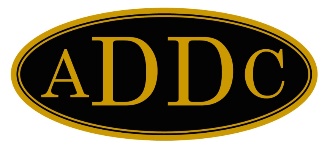    January 2023   Greetings to my friends in the Central Region,   I hope all of you had a Merry Christmas and a Happy New Year.  I do hope 2023 is a great year for all of us and our families.As the new year begins, holding on to our existing clubs and members is our goal for this year; recruiting new members as well to assure that our Association keeps growing and is viable in the future.  I am asking all of you to think outside the box and come up with ideas to retain and grow our organization.  Thanks to Jamie Sabata, 2022 Central Region Director for all her hard work and dedication for striving to keeping us together. Congratulations to her alsofor assuming the position of ADDC Secretary this year and becoming a member of the Educational Trust while pursuing her goals. We wish her the best and she knows she can count on all the members of Central Region for assistance.The ADDC Budget & Planning meeting will be Saturday, January 14th on Zoom.Please send me any information you would like to have brought up to the Board during this meeting. I will need to have your questions or concerns by January 5th so I can include them in my report.  You are the ones who can make changes.  Thanks to all the members who did take on the duties of Regional Representative this year. I have 5 more Committees left to be filled which are Public Relations, Education/Certification, Tax Exempt, Leadership and Marketing. Please email, text, or call me if you are interested in being a Rep for one of these Committees.  I will be giving a gift card to each committee rep for volunteering.Congratulations to the 2023 Presidents and Officers, looking forward to a great year.  Presidents, please make sure the New Club Officer Form ADO-31 has been submitted to ADO and me. Program Reports also need to be submitted one week after your monthly meeting to Diana Walker of the Wichita Falls Club.The 2023 Central Region Meeting will be hosted by the Butler County Club in Eldorado, Kansas and will be held on April 28-29, 2023 at the Holiday Inn Express in Eldorado, Kansas.  More information will be included in next month's letter.. The 2023 ADDC Convention and Educational Conference will be hosted by the       West Region on September 19-24, 2023 at the Sandia Resort in Albuquerque, NM.Please contact me at any time and for any reason; if I don’t know the answer, I will definitely get it for you.      Val Williams, 2023 Central Region Director